קופת הקהל מתן בסתר –קרית ספרהוראה לחיוב חשבוןלכבוד בנק _____________________________ בע"מסניף_______________________  מס' סניף________כתובת הסניף _______________________________     הרשאה כללית, שאינה כוללת הגבלות.או-       הרשאה הכוללת לפחות אחת מההגבלות הבאות:       תקרת סכום החיוב - _______ ₪.       מועד פקיעת תוקף ההרשאה - ביום ___/___/__.1.אני/ו הח"מ _____________________________________ מס' הזהות ____________________ שם בעל/י החשבון כמופיע בספרי הבנקרחוב___________ מס'_____  עיר______________________ מיקוד____________ טלפון___________________מבקשים בזה להקים בחשבוננו הנ"ל הרשאה לחיוב חשבוננו בסכומים ובמועדים שיומצאו לכם מידי פעם בפעם ע"י המוטב באמצעות קוד המוסד בכפוף למגבלות שסומנו לעיל (ככל שסומנו).2. כמו"כ יחולו ההוראות הבאות:עלינו לקבל מהמוטב את הפרטים הנדרשים למילוי הבקשה להקמת ההרשאה לחיוב החשבוןהרשאה זו ניתנת לביטול ע"י הודעה בכתב מאתנו לבנק,שתכנס לתוקף יום עסקים אחד לאחר מתן ההודעה לבנק,וכן ניתנת לביטול עפ"י הוראת כל דין.נהיה רשאים לבטל חיוב מסוים,ובלבד שהודעה ע"כ תמסר על ידנו בכתב לבנק,לא יאוחר מ-3 ימי עסקים לאחר מועד החיוב,במקרה שהודעת הביטול תנתן לאחר מועד החיוב- הזיכוי יעשה בערך יום מתן הודעת הביטול.נהיה רשאים לדרוש מהבנק בהודעה בכתב לבטל חיוב,אם החיוב אינו תואם את מועד פקיעת התוקף שנקבע בהרשאה, או את הסכומים שנקבעו בהרשאה,אם נקבעו.הבנק אינו אחראי בכל הנוגע לעסקה שביננו לבין המוטב.הרשאה שלא יעשה בה שמוש במשך תקופה של 24 חודשים ממועד החיוב האחרון-בטלה.אם תענו לבקשתנו,הבנק יפעל בהתאם להוראות הרשאה זו,בכפוף להוראות כל דין והסכם שביננו לבין הבנק.הבנק רשאי להוציאנו מההסדר המפורט בהרשאה זו אם תהיה סיבה סבירה לכך,ויודיע לנו ע"כ מיד לאחר קבלת החלטתו תוך ציון הסיבה3. אנו מסכימים שבקשה זו תוגש לבנק ע"י המוטב.חתימת הלקוחות:_______________לתרומות בכרטיס אשראי שם__________________________  כתובת_________________________ טלפון_______________________מספר כרטיס האשראי ________________________ תוקף __________________ ת.ז. ____________________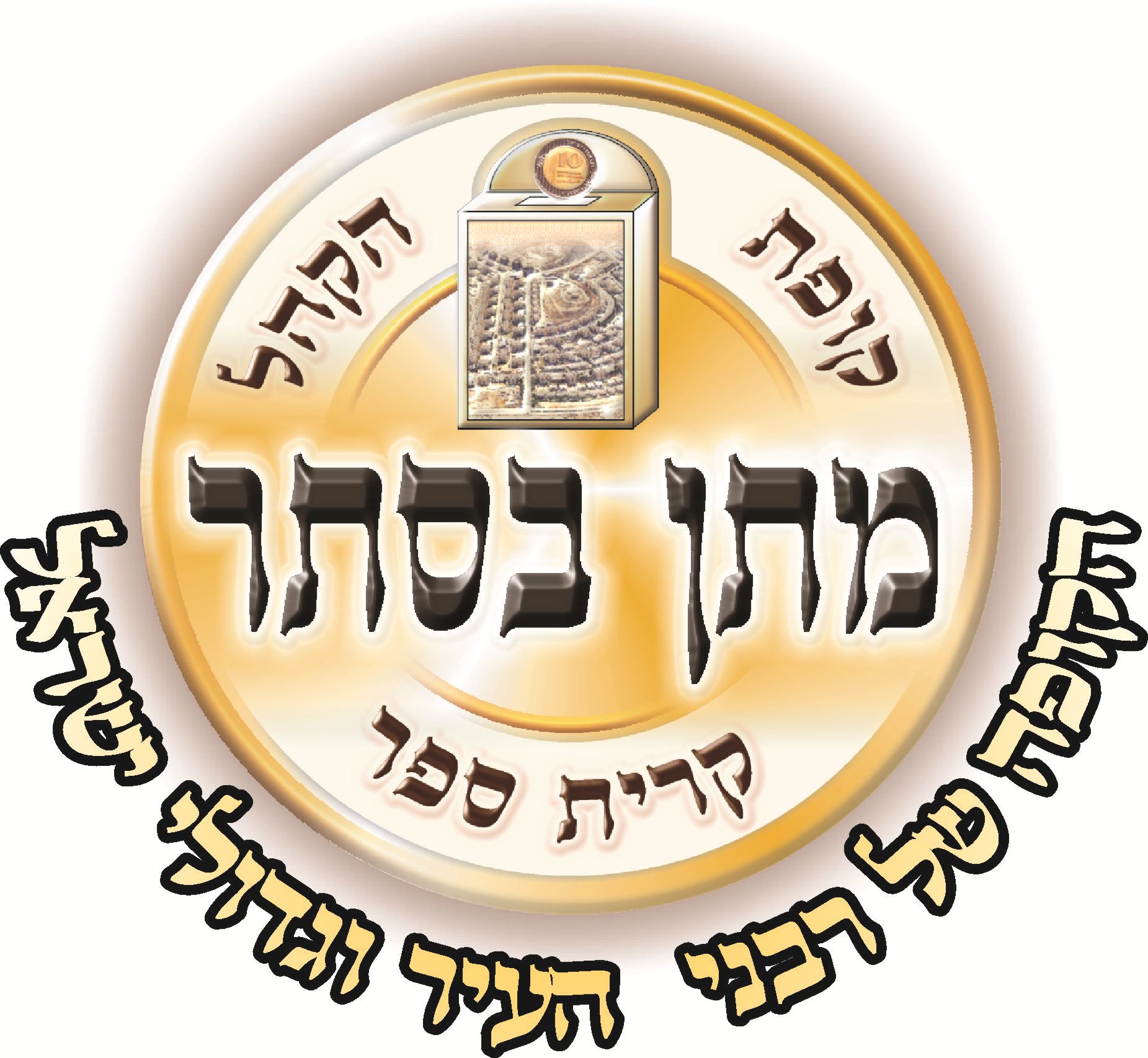 סכום_________________ 	מס' תשלומים________________          ס"ה ______________ תרומות והו"ק באשראי ניתן להעבירגם בטלפון 1800-234566(לקופה אישור לענין פטור מס לפי סעיף 46 לפקודהלהעברת שמות לתפילת גדולי ישראל:השם:____________________________ הבקשה:_________________________________________________________השם:____________________________ הבקשה:_________________________________________________________סכום לחיוב בודדמס' חיוביםמועד חיוב ראשוןמועד חיוב ראשוןמועד חיוב ראשוןמועד חיוב אחרוןמועד חיוב אחרוןמועד חיוב אחרוןמספר חשבון בנקמספר חשבון בנקמספר חשבון בנקמספר חשבון בנקמספר חשבון בנקמספר חשבון בנקמספר חשבון בנקמספר חשבון בנקמספר חשבון בנקסוג חשבוןסוג חשבוןסוג חשבוןקוד מסלקהקוד מסלקהקוד מסלקהקוד מסלקהקוד מסלקהסניףסניףסניףבנקבנקקוד המוסדמספר מזהה (אסמכתא)26676